Smluvní strany:Vision Consulting Automotive s.r.o. adresa sídla: Rumunská 12, 120 00 Praha 2 IČ:.27872904zastoupená: Ing. Petr Pavlata, jednatel společnosti (dále jen „příjemce")aBRANO a.s.adresa sídla: Opavská 1000, 747 41 Hradec nad MoravicíIČ: 45193363zastoupená: Ing. Pavel Juříček Ph.D., předseda představenstvaCentrum dopravního výzkumu, v.v.i. adresa sídla: Líšeňská 2657/33, 636 00 Brno IČ:44994575zastoupená: Ing. Jindřich Frič, Ph.D., statutární zástupceIDIADA CZ a.s.. adresa sídla: Pražská třída 320/8, 500 04 Hradec Králové IČ:25949896zastoupená: Dipl. Ing. Thomas Gerhard Ruckstuhl, člen představenstvaMECAS ESI s.r.o.,	adresa sídla: Brojova 2113/16, 326 00 Plzeň.    IČ: 61778966zastoupená Dr. Ing. Karel Luňáček, jednatelZápadočeská univerzita v Plzniadresa sídla: Univerzitní 2732/8, 306 14 Plzeň IČ: 49777513zastoupená: prof. RNDr. Tomáš Kaiser, DSc., prorektor pro výzkum a vývoj (dále jen „další účastníci projektu")uzavírají níže uvedeného dne, měsíce a roku tutoSmlouvu o využití výsledků  dosažených  při řešení projektu výzkumu a  vývojeI.Základní údaje o projektuPříjemce řeší s dalším účastníkem projektu na základě výsledků veřejné soutěže vyhlášené TAČR (dále jen „poskytovatel") v rámci programu „ALFA" projekt výzkumu a vývoje s názvem: ,,Vývoj systému aktivní kapoty automobilu s ohledem na rozmanitost lidské populace a implementace biomechanického modelu lidského těla", ev. č. TA04030689 (dále jen „projekt").Termín ukončení řešení projektu byl stanoven na  30.9.2017Příjemce:  Vision  Consulting  Automotive s.r.o.Na základě smlouvy o účasti na řešení projektu jsou dalšími účastníky projektu BRANO a.s., Centrum dopravního výzkumu, v.v.i., IDIADA CZ a.s., MECAS   ESIs.r.o. a Západočeská univerzita v Plzni.Údaje o projektu podléhají kódu důvěrnosti údajů: C.Na základě smlouvy o poskytnutí účelové podpory uzavřené mezi pnJemcem a poskytovatelem byl projekt financován z veřejných prostředků ve výši 63,84 %.II.Vymezení  výsledků  a vlastnických  práv k nimSmluvní strany dosáhly při řešení projektu následujících výsledků:Metodika sběru a analýzy dat pro vyhodnocení zranění účastníků DN s ohledem aktivní prvky ve vozidlech.Typ výsledku -  ,,N - certifikované  metodiky  a postupy"Vlastnictví výsledku -  80 % CDV, 4 % ZČU, 4 % MECAS ESI, 4 % IDIADA, 4 %VCA, 4 % BRANOXXX Typ výsledku - XXXVlastnictví výsledku - XXXXXXTyp výsledku – XXX Vlastnictví  výsledku -  XXXVychytil, J., Hyncik, L., Manas, J., Pavlata, P. et al., "Prediction of Injury Risk in Pedestrian Accidents Using Virtual Human Model VIRTHUMAN: Real Case and Parametric Study," SAE Technical Paper 2016-01-1511, 2016, doi:10.4271/2016-01- 1511.Typ výsledku - ,,Prezentace na konferenci a publikace v odborném  časopisu  (X - Jiné)"Vlastnictví  výsledku -  1/6 pro každou smluvní  stranuVychytil, J., Spicka, J., Hyncik, L., Manas, J. et al., "Novel Approach in Vehicle Front-End Modeling for Numerical Analyses of Pedestrian Impact Scenarios," SAE Technical  Paper  2017-01-1451,  2017,  doi:10.4271/2017-01-1451.Typ výsledku - ,,Prezentace na konferenci a publikace v  odborném  časopisu  (X - Jiné)"Vlastnictví  výsledku -  1/6 pro každou smluvní  stranuŠpička, J., Vychytil, J., Hynčík, L., Numerical analysis of a  pedestrian  to  car  collision:  Effect of variations  in walk, ACM 10 (2016)  139-160.Typ výsledku - ,,Prezentace na konferenci a publikace v odborném časopisu (X - Jiné)"Vlastnictví výsledku - 100 % ZČUŠpička, J., Vychytil, J., Maňas, J., Pavlata, P., Motl, J., Modelling of Real Car-to­ Pedestrian Accident: Comparison of Various Approaches in the Car Bonnet Modelling, Proceedings of ECCOMAS Thematic Conference on Multibody Dynamics, June 19-22, 2017, Prague, Czech Republic, In Press.Typ výsledku - ,,Prezentace na konferenci a publikace v odborném časopisu (X - Jiné)"Vlastnictví výsledku - 25 % ZČU, 25% MECAS ESI, 25% CDV, 25% VCAXXXTyp výsledku - XXXVlastnictví výsledku XXX (dále společně  jen „výsledky").Uvedené výsledky projektu jsou v souladu s cíli projektu.Výsledky projektu,  včetně  závěrečné zprávy,   podléhají   ochraně  dle  zákona   č. 121/2000 Sb., o právu autorském, o právech souvisejících s právem autorským a o změně některých zákonů (autorský zákon) nebo jiných zvláštních předpisů v oblasti práva průmyslového vlastnictví. Výsledky projektu, včetně závěrečné zprávy, byly vytvořeny ke splnění pracovních úkolů z pracovního poměru, z členského nebo jiného obdobného pracovněprávního vztahu k příjemci nebo dalšímu účastníkovi projektu a ve smyslu § 58 autorského zákona, resp. Příslušných ustanovení zvláštního předpisů, k nimž majetková práva vykonává příjemce nebo další účastníci projektu nebo příjemce a další účastníci projektu společně.Příjemce a další účastníci projektu prohlašují, že uvedené výsledky řešení projektu nejsou zároveň výsledky jiného projektu nebo výzkumného záměru a splňují podmínky  zadání  řešeného projektu.III.Úprava  užívacích  práv k výsledkům projektuSmluvní strana, která je výlučným vlastníkem výsledku, jej může užívat sama bez jakéhokoliv  omezení.  Výsledky,  které  jsou  ve výlučném  vlastnictví  firmy   BRANOa.s. budou využity nejdéle do 5 let od ukončení projektu při zpracování zákaznických poptávek  a  při  tvorbě  návrhů  aktivních závěsů  kapoty.  Výsledky, které  jsou ve výlučném vlastnictví firmy MECAS ESI s.r.o., budou využity nejdéle do 5 let ukončení projektu při zpracování zákaznických poptávek pro analýzu střetu chodce s vozidlem a formou licencí k software.Výsledky, které jsou ve spoluvlastnictví smluvních stran, budou využity nejdéle do 5 let ukončení projektu při dalším výzkumu a vývoji v dané oblasti.Všechny dosažené výsledky projektu budou využity v souladu s implementačním plánem projektu, který předkládají smluvní strany poskytovateli. Smluvní strany jsou při užití výsledků povinny důsledně uvádět zdroj financování výsledku, název projektu a všechny dotčené spoluvlastníky a spoluautory výsledku.,'IV.Důvěrnost informacíVýsledky řešení projektu uvedené v čl. II. odst. 1 písm. b), c) a h) tvoří duševní vlastnictví a obchodní tajemství  smluvních  stran ve smyslu  ustanovení  § 504 zákona č.  89/2012  Sb.,  občanský  zákoník,  v platném  znění,  a  smluvní  strany  se  zavazují  s výjimkou čl. II odst. 1 písm. a)  obsah  tohoto  obchodního  tajemství  nevyzradit  žádné třetí osobě bez předchozího písemného souhlasu dotčených smluvních stran. Výsledek uvedený v čl. II odst. 1 písm. a) je veřejně dostupným  dokumentem.  Výsledky řešení projektu netvoří žádné jiné důvěrné informace, se kterými by  bylo třeba nakládat  podle  zvláštních  právních předpisů.Výsledky nevyjmenované v odst. 1 tohoto článku netvoří obchodní tajemství smluvních stran a informace o nich je možné volně šířit.Dále se smluvní strany zavazují zachovávat mlčenlivost o veškerých důvěrných informacích, které získaly v souvislosti s jednáním o uzavření této smlouvy, s uzavřením této smlouvy a následně v souvislosti s plněním uzavřené smlouvy. Důvěrnými informacemi jsou zejména informace o obchodních, výrobních, technických a organizačních záležitostech dalších smluvních stran, dále technické informace, odborné informace a podnikatelsky využitelné znalosti a dovednosti, jež jsou utajované, významné a identifikovatelné v příslušné formě a jsou předmětem obchodního tajemství některé ze smluvních stran. Smluvní strany se zavazují zachovávat mlčenlivost o těchto skutečnostech i po ukončení platnosti této smlouvy.Smluvní strany se zavazují uhradit dotčeným smluvním stranám škody vzniklé porušením povinnosti mlčenlivosti, jak je sjednána v předchozím odstavci tohoto článku, a to do 30 dnů ode dne doručení výzvy k    úhradě.Smluvní strany se zavazují zajistit, aby ve všech informacích zveřejňovaných v souvislosti s výsledky řešení projektu bylo vždy uvedeno, že řešení projektu bylo realizováno ve spolupráci dalších smluvních stran a  za  finanční  podpory  poskytovatele  Technologické  agentury ČR.v.SankcePokud kterákoliv smluvní strana nesplní svůj závazek dle této smlouvy ani poté, co byla kteroukoliv smluvní stranou vyzvána , aby jej splnila v přiměřeném náhradním termínu, je povinna zaplatit dotčeným smluvním stranám jednorázovou smluvní pokutu ve výši 10.000,­ Kč, pro každou dotčenou smluvní stranu, pokud není stanovena touto smlouvou jiná smluvní pokuta. Zaplacením smluvní  pokuty  nezaniká  právo  poškozené  strany  na  náhradu  škody  za porušení smluvní povinnosti,  k níž se váže úhrada smluvní pokuty, a to v    plné výši.VI.Závěrečná ustanoveníTato smlouva nabývá platnosti  dnem jejího  podpisu všemi  smluvními  stranami.Příjemce  a  další  účastníci  projektu   berou  na  vědomí,  že  Západočeská   univerzita v Plzni a Centrum  dopravního  výzkumu,  v.v.i., jsou  subjekty  povinnými zveřejňovatsmlouvy dle zákona č. 340/2015 Sb., a Západočeská univerzita v Plzni tuto smlouvu uveřejnění v registru smluv.Smlouva nabývá účinnosti teprve dnem zveřejnění v registru smluv.Smlouva se sjednává na dobu neurčitou.Práva a povinnosti smluvních stran touto smlouvou výslovně neupravená se řídí zákonem č. 130/2002 Sb. o podpoře  výzkumu, experimentálního  vývoje a inovací, v platném znění, a zákonem č. 89/2012 Sb., občanský zákoník, v platném znění.Tuto smlouvu je možno měnit nebo doplňovat jen písemnými dodatky vzájemně potvrzenými všemi smluvními stranami. Za písemnou formu nebude pro tento účel považována výměna e-mailových či jiných elektronických zpráv.Tato Smlouva obsahuje úplné ujednání o předmětu smlouvy a všech náležitostech, které smluvní strany měly a chtěly ve smlouvě ujednat, a které považují za důležité pro závaznost této smlouvy. Žádný projev smluvních stran učiněný při jednání o této smlouvě ani projev učiněný po uzavření této smlouvy nesmí být vykládán v rozporu  s výslovnými ustanoveními této smlouvy a nezakládá žádný závazek žádné ze smluvních stran.Pokud by jednotlivá ustanovení této smlouvy byla nerealizovatelná nebo neplatná, nebo by se nerealizovatelnými nebo neplatnými stala, nebude tímto dotčena platnost ostatních ustanovení této smlouvy. Smluvní strany se zavazují, že případné neplatné nebo nerealizovatelné ustanovení této smlouvy nahradí bez zbytečného odkladu takovým ustanovením, které se pokud možno co nejvíce blíží hospodářskému účelu původního ustano vení. Ukáže-li se některé z ustanovení této Smlouvy zdánlivým (nicotným), posoudí se vliv této vady na ostatní ustanovení Smlouvy obdobně  podle§ 576 zákona č. 89/2012 Sb., občanský zákoník, v platném znění.Tato smlouva je sepsána v sedmi vyhotoveních, z nichž každá ze smluvních stran obdrží po jednom vyhotovení a jedno vyhotovení je příjemce povinen předložit poskytovateli dotace.V .. . .. .. .. ... dne .. ... .. .... .	V .. . .. .. . .. ..- cn,.e . .Za Vision Consulting Automotive s.r.o. Ing. Petr PavlataZa BRANO a.s.Ing. Pavel JufíčelcV .... ... ......  dne ..·. . ........ . .	V  .. .... .. .... Uhe .Za Centrum dopravního výzkumu, v.v.i.	Za IDIADA CZ a.s.Ing. Jindřich Frič, Ph.D.	Dipl. Ing. 17h0'más ,Gerhárd RuckstuhlV ............ dne ... ......... Za MECAS ESI s.r.o.Dr. In2.. Karel LuňáčekV . .. . .. . .. . . . dne . .. .. .. .. . ..Za Západočeskou univerzitu v Plzni prof. RNDr. Tomáš Kaiser,  DSc.PLNÁ MOCIng. Jindřich Frič, Ph.O., jako ředitel a statutární zástupce  Centra  dopravního  výzkumu, v·. v. i., se sídlem Líšeňská 33a, 636 00 Brno, dle § 17 odst. 1  písm. a)  zákona č. 341/2005 Sb., v platném znění (dále v textu jen „zmocnitel"), tímto jako zmocnitel zplnomocňuje v souladu s ustanovením § 441  a násl.  zákona  č.  89/2012 Sb.,  občanského  zákoníku, zmocněnce:Ing. Jiřího Jedličkuředitele grantové kanceláře a pro rozvoj technologií Centra dopravního  výzkumu, v. v. i.,nar. 12. 7. 1976, bytem Schwaigrova 17, Brno 617 00 (dále jako „zmocněnec"),k zastupování zmocnitele a provádění veškerých právních  nebo  jiných  úkonů,  jež  jsou  v kompetenci  zmocnitele  jako  ředitele  veřejně  výzkumné  instituce  a  zároveň  k zastupování  Centra  dopravního  výzkumu,   v.  v.  i.,  vůči  dalším  subjektům,. a  to po dobu nepřítomnosti  zmocnitele.V Brně dne 16. srpna 2017...   ·•·· ····r···············.·r····1: ·· ····"·····	· ···Ing. Jindřich' Frič: Ph.O.Zmocněnec prohlašuje, že se s plnou mocí řádně seznámil a ve výše uvedeném rozsahu ji plně  přijímá.V Brně dne ...... ... .. ... ........·····,:"···t .. ........................ ...... ....! Ing. Jiří JedličkaOvěřovací doložka pro le9alizaci Podle ověřovací knihy posty: Brno 11Vlastnoručně podepsal: Jindřich FričPoř.č: 61100-0189-0174Datum a místo narození: 10.04.1977,0pava,CZ Adresa pobytu: SokolniceHová 502,CZDruh ač. předlož.dokl.totožnosti: 111938516 Občanský průkazBrno 11 dne 18.08.2017 Zemánková Zdeňka• • • • •r•I•'•:Pgdp1s, ur0116řov c í dvl0žk  pro 1; i a m1a ciPoř.č: 60200-0583-0099od l e ověřnv3c} knihy pošly: Brno 2Tato Úplná kopi e, obsahující l sli3 íl s0uh i ósÍ dos lovnšs před ložen ou I istinou, z  ní ž  byla poříi ena a tato listina j2 prvopis, obsahující	l S Gi3íl.L;:;tina, z ntz .1.e vidim ova ná I is t ín a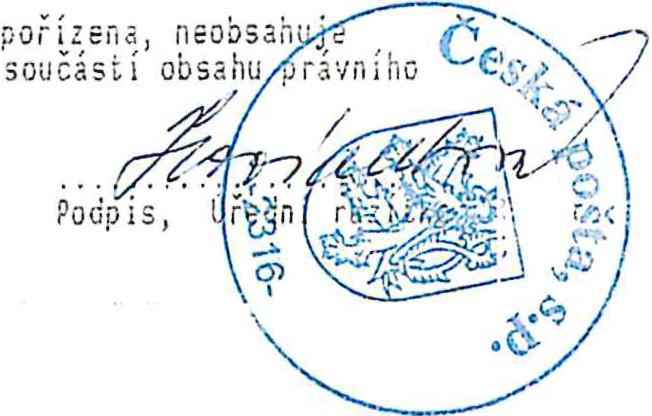 viditelný zajištov,,cí prvek, je,,Ž je·.) z namu té to I i s t i ny.8rn o 2 dne 05.09.2017Havíánkvv á Eva